PROGRAMA SEMINARIO INTERNACIONAL“ACCESIBILIDAD PARA LA RECREACIÓN, EL OCIO Y EL DEPORTE”XXI BIENAL DE ARQUITECTURA Y URBANISMO 23, 24 y 25 de 0ctubre de 2019MIÉRCOLES 23 OCTUBRE TARDETEATRO HUEMUL- BARRIO FRANKLINJUEVES 24 OCTUBRE AUDITORIO FACULTAD DE ARQUITECTURA Y URBANISMO DE LA U. DE CHILEMAÑANA13:30 HRS. - 15:00 HRS. ALMUERZO LIBRETARDE WORKSHOPVIERNES 25 OCTUBRE AUDITORIO FACULTAD DE ARQUITECTURA Y URBANISMO DE LA U. DE CHILEMAÑANA13:30 HRS. - 15:00 HRS. ALMUERZO LIBRETARDE WORKSHOP18:45 HRS. - 19:15 HRS. CIERRE Y ENTREGA DE CERTIFICADOSColaboran: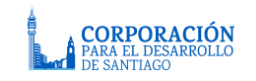 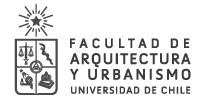 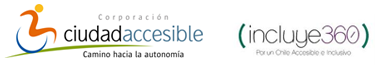 Auspician: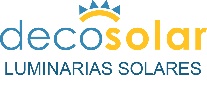 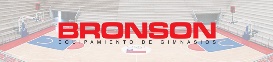 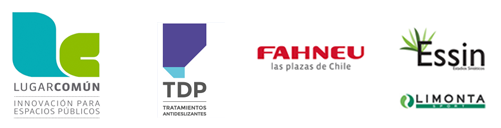 HORAEXPOSITORCARGOTEMA17:00 a 17:10Arq. Humberto EliashPresidente del Colegio Arquitectos de ChileSaludo de Inauguración17:10  a 17:20Abogada María Soledad CisternasEnviada Especial del Secret. Gral. de ONU sobre Discapacidad y Accesibilidad.Derechos humanos desde la agenda de desarrollo sustentable.17:20 a 17:30Ing. Ma. Ximena RivasDirectora Servicio Nacional Discapacidad. SENADISSaludo de InauguraciónPor confirmar17:30 a 17:40Arq. Eduardo Elkouss. PhD.Director Grupo III R UIA Arquitectura para TodosActividades UIA III Región:  Accesibilidad para todos17:40 a 17:50Arq. Jorge Ehlers H.Presidente IAKS-LAC Presentación del IAKS y concurso de Accesibilidad Universal17:50 a 18:00Miguel Ángel MujicaPresidente COCHPresentación Juegos Paralímpicos18:00 a 18:30Arq. Kristine France y Mónica Palma.Comité Coordinación de Accesibilidad. CAParticipación Ciudadana Barrio Franklin: Conclusiones18:30 a 18:40Preguntas y respuestasPreguntas y respuestasPreguntas y respuestasHORAEXPOSITORCARGOTEMA  9:30 a 10:10Arq. Eduardo Elkouss. PhD.España. Director Regional UIA RIII Arquitectura para TodosHacia nuevos modelos urbanos de movilidad sostenible: ciclovías y circuitos peatonales. 10:10 a 10:50Arq. Katherine Chacón y Arq. Diego AmoresEcuador. Global Alliance for Accessible Technologies and Environments (GAATES)Análisis y recomendaciones de diseño y acceso universal a la Política Nacional de  transporte terrestre en Ecuador.10:50 a 11:20CAFÉCAFÉCAFÉ11:20 a 12:00Arq. Agustin García PugaArgentina. Vicepresidente IAKS-LAC y de la Soc. Central de Arq. Bs. As. SCADiferentes experiencias de Accesibilidad en recintos deportivos.12:00 a 12:30Juan Novillo H.AENOR, EspañaCertificadoraVideo Conferencia: Accesibilidad en Recintos Deportivos de España.12:30 a 13:0013:00 a 13:15PREGUNTAS Y RESPUESTASCharla técnica: superficies deportivas en estadios.PREGUNTAS Y RESPUESTASCharla técnica: superficies deportivas en estadios.PREGUNTAS Y RESPUESTASCharla técnica: superficies deportivas en estadios.NºNOMBRE DE LA MESA DE TRABAJOMODERADOR(A)SECRETARIO(A)1Arq. Eduardo Elkouss. PhDKatia JadueCecilia Leiva2Arq. Katherine ChacónKristine FranceConsuelo Ripolles3Arq. Agustin García PugaFernando SotomayorIvonne Mella4Juan Novillo H.Paulina AndresJorge EhlersHORAEXPOSITORCARGOTEMA09:30 a 10:10Fernando JácomePhDEcuador. Coordinador de la Iniciativa Latinoamericana de World Enabled.Desarrollo Urbano Inclusivo como estrategia para la generación de "Ciudades para Todos"10:10 a 10:50Arq. Eduardo SchmunisArgentina. Arquitecto Centro de Investigación y Asesoramiento sobre Habitat Gerontológico. Soc.  Central de Arq. Bs. As. SCA Accesibilidad y participación comunitaria de Adultos Mayores en espacios para ocio y recreación.10:50 a 11:10CAFÉCAFÉCAFÉ11:10 a 11:50Arq. Jorge EhlersChile. Presidente de la Sección Latinoamericana y Caribe del IAKS-LACInstalaciones para deportes paralímpicos. 11:50 a 12:30Arq. Berta Liliana BrusilovskyEspaña. Autora publicación: Índice de Accesibilidad cognitiva. Consideraciones para el diseño, entre otras.Madrid. Video Conferencia: Arquitectura: cerebro y mente. Accesibilidad en entornos y edificios.12:30 a 13:00PREGUNTAS Y RESPUESTASPREGUNTAS Y RESPUESTASPREGUNTAS Y RESPUESTASNºNOMBRE DE LA MESA DE TRABAJOMODERADORSECRETARIO1Fernando JácomeMónica PalmaKristine France2Arq. Eduardo SchmunisConsuelo RipollesFernando Sotomayor3Arq. Jorge EhlersIvonne MellaPaulina Andrés4Arq. Berta Liliana BrusilovskyCecilia LeivaKatia Jadue